BIOLOGY 2022-23									April 6, 2023Today’s Agenda (Day 140)HOUSEKEEPING ITEMSHomework Check: ACTIVITY: Identify BacteriaClass Activity:DAY2: Chapter 20 PPT ReviewSection 20.1 – Introduction to FungiSection 20.2 – Diversity of FungiSection 20.3 – Ecology of FungiHOMEWORK:READ: Chapter 20 - FungiCOMPLETE: STUDY: Chapter 20 TestREMINDERS:TEST: Ch 20 April 11TEST: Ch 30 - 31 April 18QUIZ: Ch 30 - 32 Vocabulary April 20TEST: Ch 32 May 4TEST: Ch 33 May 9QUIZ: Ch 33 & 34 Vocabulary May 11TEST: Ch 34 May 23QUIZ: Ch 35 Vocabulary May 25TEST: Ch 35 May 30QUIZ: Ch 36 Vocabulary June 1TEST: Ch 36 June 6Chapter 20 - FungiChapter 30 - MammalsChapter 31 – Animal BehaviorChapter 32 Integumentary, Skeletal and Muscular SystemsBIOLOGY 2022-23									READING GUIDEChapter 20 Reading GuideDescribe characteristics shared by all fungi.  How many species of fungi are known today?Compare and contrast multicellular fungi and unicellular fungi.Describe two ways the physical structure of a fungi differs from that of a plant.Compare and contrast the two types of hyphae shown below.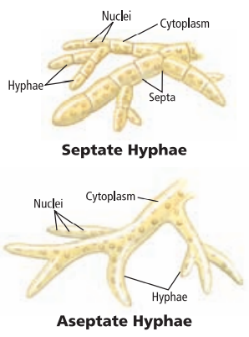 Compare and contrast saprophytic fungi and mutualistic fungi.  Give one example of each type.What is a fairy ring?  Why do fairy rings form?List and describe three different methods fungi use to reproduce.Describe three different adaptations fungi use for survival.What is illustrated in the diagram below?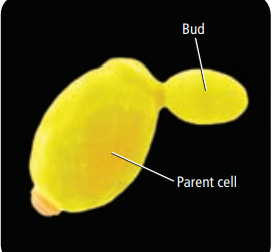 Describe the life cycle of the common mold shown below.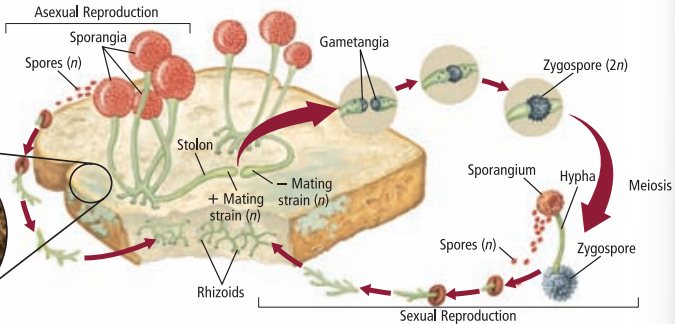 Describe the life cycle of sac fungi.Describe the life cycle of club fungi.What is mutualism?  Give an example.What is a lichen?How do lichens survive a severe drought?What is a bioindicator?  Why are lichens considered to be bioindicators?Describe two examples of beneficial fungi.What role does fungi play in food production for humans?What is bioremediation?  How are fungi useful in terms of bioremediation?Describe two examples of harmful fungi.BIOLOGY 2022-23										READING GUIDECH 30 Mammals Reading GuideAscocarpAscosporeAscusBasidiocarpBasidiosporeBasidiumBioindicatorChitinConidiophoreFruiting bodyGametangiumHaustoriumHyphaLichenMyceliumMycorrhizaRhizoidSeptumSporangiumSporeStolonCerebellumCerebral cortex DiaphragmGestationGlandMammary glandMarsupialMonotremePlacentaPlacental mammalTherapsiduterusAgonistic behaviorAltruistic behaviorBehaviorCircadian rhythmClassical conditioning Cognitive behaviorCourting behaviorDominance hierarchy fixed action patternForaging behaviorhabituationImprintingInnate behaviorLanguageLearned behaviorMigratory behaviorNurturing behaviorOperant conditioning Territorial behaviorActinAppendicular skeletonAxial skeletonCardiac muscleCompact boneDermisEpidermisHair follicleInvoluntary muscleKeratinLigamentMelaninMyofibrilMyosinOssificationOsteoblastOsteoclastOsteocyteRed bone marrowSarcomereSebaceous glandSkeletal muscleSmooth muscleSpongy boneTendonVoluntary muscleYellow bone marrowReview pages 880 – 897 in the Glencoe Science Biology Textbook and answer the following questions.List and describe two characteristics that distinguish members of class Mammalia.Describe six different functions of hair.List five other characteristics shared by mammals (other than the ones from the first question).Explain what is depicted below.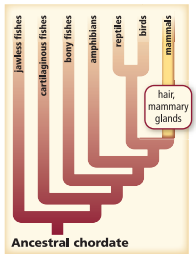 List, describe, AND give an example of four trophic categories that mammals fit into.Describe digestion in ruminant herbivores.Describe how mammalian teeth are indicative of their diet.Explain the picture below.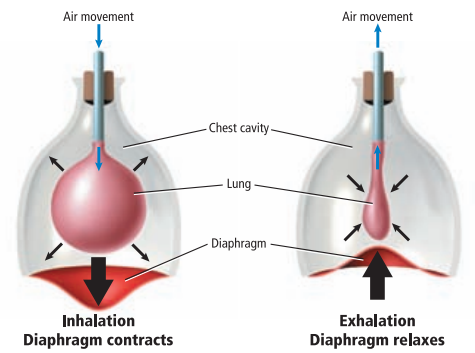 Explain the image below.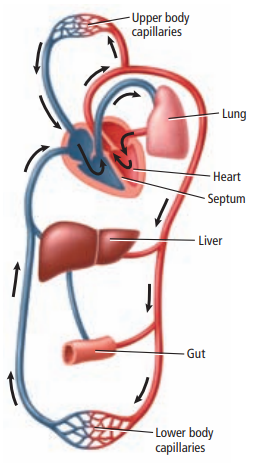 Describe the functions of the cerebral cortex and the cerebellum.Define the term gland AND give two different examples of unique mammalian glands.Describe the role of the uterus and placenta in mammalian reproduction.Compare the gestation period of a Virginian opossum and an African elephant.Describe general characteristics shared by monotremes.Describe general characteristics shared by marsupials.Describe general characteristics shared by placental mammals.Compare and contrast order Insectivora and order Chiroptera AND give an example of each.What order do each of the following mammals belong to?a.        Sealsb.      Humansc.       Rabbitsd.      Sheepe.       Elephantsf.       Rhinosg.       Dolphinsh.      Manateesi.        Bearsj.        AnteatersDescribe what is illustrated below.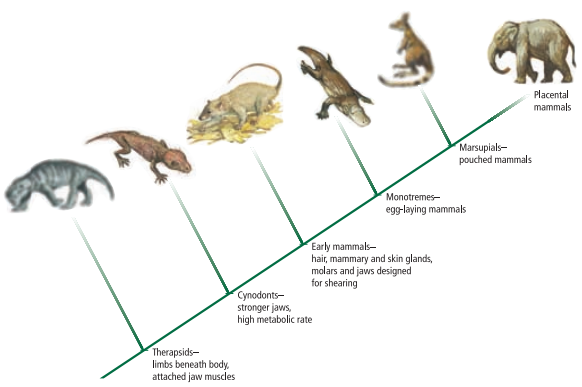 Describe what scientists think the first mammals were like.